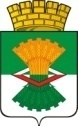 ДУМАМАХНЁВСКОГО МУНИЦИПАЛЬНОГО ОБРАЗОВАНИЯтретьего созываРЕШЕНИЕ от 05 ноября  2015 года              п.г.т. Махнёво                              №  30Об утверждении программы комплексного развития системы коммунальной инфраструктуры Махнёвского муниципального образования Свердловской области на 2015 – 2030 годы На основании пункта 8 части 1 статьи 8 Градостроительного кодекса Российской Федерации, Федерального закона от 30.12.2012 года № 289-ФЗ «О внесении изменений в Градостроительный кодекс Российской Федерации и отдельные законодательные акты Российской Федерации», Федерального закона от 30.12.2004 года № 210-ФЗ «Об основах регулирования тарифов организаций коммунального комплекса», Постановления Правительства Российской Федерации от 14.06.2013 года № 502 «Об утверждении требований к программам комплексного развития систем коммунальной инфраструктуры поселений, городских округов»,  Приказа Минрегионразвития Российской Федерации от 01.10.2013 года № 359/ГС «Об утверждении методических рекомендаций по разработке программ комплексного развития систем коммунальной инфраструктуры поселений, городских округов», Программы социально-экономического развития Махнёвского муниципального образования на 2014 – 2020 годы, утвержденной решением Думы Махнёвского муниципального образования от 26.12.2013 года № 419, пункта 14 части 3 статьи 23 Устава Махнёвского муниципального образования, Дума Махнёвского муниципального образованияРЕШИЛА:Утвердить программу комплексного развития системы коммунальной инфраструктуры Махнёвского муниципального образования Свердловской области на 2015 – 2030 годы (прилагается).Настоящее Решение  вступает в силу со дня его официального опубликования в газете «Алапаевская искра».Настоящее Решение опубликовать в газете «Алапаевская искра» и разместить на официальном сайте Махнёвского муниципального образования в сети Интернет. Контроль за выполнением настоящего Решения возложить на постоянную комиссию по социальной политике (С.В.Дюкова).Председатель Думы муниципального  образования                                                           И.М. Авдеев Глава муниципального образования                                                 А.В. Лызлов    